นโยบายและแนวทางการดำเนินงานของสาธารณสุขอำเภอบ้านหลวงนายเกษตร  ปะทิสาธารณสุขอำเภอบ้านหลวงนโยบาย	1. ให้ความสำคัญสูงสุดต่อการพัฒนางานสาธารณสุขตามแนวพระราชดำริและโครงการเฉลิมพระเกียรติเพื่อเทิดพระเกียรติพระบรมวงศานุวงศ์ทุกพระองค์และเกิดประโยชน์สูงสุดต่อประชาชน	2. บูรณาการองค์ประกอบและบทบาทเขตสุขภาพระหว่างสำนักงานหลักประกันสุขภาพแห่งชาติและกระทรวงสาธารณสุข เพื่อให้การดูแลสุขภาพคนไทยเป็นไปอย่างมีประสิทธิภาพในทุกระดับและทุกมิติ	3. พัฒนาการส่งเสริมสุขภาพและป้องกันโรคให้ประชาชนทุกกลุ่มวัยเพื่อป้องกันความเสี่ยงต่อสุขภาพและคุ้มครองผู้บริโภค ด้วยความร่วมมือของทุกภาคส่วน โดยให้คนไทยมีโอกาสได้ร่วมคิด ร่วมนำร่วมทำและร่วมรับผิดชอบด้วยเป็นการอภิบาลแบบเครือข่ายเอื้ออำนวยระบบสุขภาพแห่งชาติเชื่อมประสานทุกภาคส่วนเข้าด้วยกัน	4. เพิ่มประสิทธิภาพการบริหารจัดการของหน่วยงานทุกระดับทั้งการบริหารการเงินการคลังการบริหารกำลังคน และการบริหารข้อมูลสุขภาพเพื่อ สนับสนุนการปฏิรูปสาธารณสุขและปฏิรูปประเทศเพื่อให้พลเมืองไทยมีสุขภาพแข็งแรง	5. ให้ความสำคัญในการพัฒนากำลังคนด้านสาธารณสุขทั้งความรู้ทักษะ การผลิต การใช้การสร้างขวัญกำลังใจภายใต้การเปลี่ยนแปลงของเศรษฐกิจและสังคมปัจจุบัน	6. วิจัยและพัฒนาเพื่อส่งเสริมภูมิปัญญาไทยและสมุนไพรไทยให้มีคุณภาพครบวงจรและเกิดผลดีต่อเศรษฐกิจไทย	 7. เร่งรัดปรับปรุงกฎหมาย ระเบียบกฎเกณฑ์ให้เอื้อต่อการปฏิบัติงานสาธารณสุข เพื่อประสิทธิผลที่ดีต่อสุขภาวะของประชาชน	 8. สนับสนุนกลไกการท างานสาธารณสุขให้เป็นไปเพื่อส่งเสริมการสร้างความมั่นคงและความผาสุกของสังคมไทยและสังคมโลก	ค่านิยมซื่อสัตย์	 สามัคคี	 มีความรับผิดชอบ	 ตรวจสอบได้โปร่งใส	 มุ่งในผลสัมฤทธิ์ของงาน	 กล้าหาญทำในสิ่งที่ถูกต้องแนวทางการทำงานกำหนดค่านิยมร่วมกันเพื่อปฏิบัติติมุ่งสู่เป้าหมายคือให้คนไทยมีสุขภาพดีตามแนวปรัชญาเศรษฐกิจพอเพียงสนองนโยบายสาธารณสุขของรัฐบาลสานต่อนโยบายและโครงการในอดีตและปัจจุบันที่ดีมีประโยชน์สร้างสามัคคีเพื่อให้บุคคลากรโดยส่วนรวมมีความสุขเหมือนชื่อกระทรวง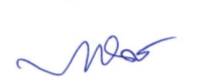 						(นายเกษตร  ปะทิ)						 สาธารณสุขอำเภอเวียงชัย